Приложение № 2к приказу № 01-03/60от 25 марта 2024 г.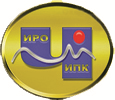 ГОСУДАРСТВЕННОЕ АВТОНОМНОЕ УЧРЕЖДЕНИЕ ДОПОЛНИТЕЛЬНОГО ПРОФЕССИОНАЛЬНОГО ОБРАЗОВАНИЯ ЧУКОТСКОГО АВТОНОМНОГО ОКРУГА «ЧУКОТСКИЙ ИНСТИТУТ РАЗВИТИЯ ОБРАЗОВАНИЯ И ПОВЫШЕНИЯ КВАЛИФИКАЦИИ»(ГАУ ДПО ЧИРОиПК)ДОПОЛНИТЕЛЬНАЯ ПРОФЕССИОНАЛЬНАЯ ПРОГРАММА(программа повышения квалификации)«Основные аспекты системы профориентационной работы в образовательной организации»______________________________________________________________________(наименование программы)Составители программы:Чикунова Екатерина Валерьевна, методист отдела духовно-нравственного воспитания и образования ГАУ ДПО ЧИРОиПК	Анадырь, 2024СОДЕРЖАНИЕРаздел 1. «Характеристика программы»……………………………………………….....Стр. 3Раздел 2. «Содержание программы» ……………………………………………………Стр. 5Раздел 3. «Формы аттестации и оценочные материалы»………………………………..Стр.11Раздел 4. «Организационно-педагогические условия реализации программы»…..…Стр. 13Раздел 1. «Характеристика программы»1.1. Актуальность программы1.1.1. Нормативную правовую основу разработки программы составляют: -  статьи 9, 16 Федерального закона от 27.07.2006 № 149-ФЗ «Об информации, информационных технологиях по защите информации»,- часть 11 статьи 13, часть 2 статьи 16, часть 4, части 6 – 16 статьи 76 Федерального закона от 29 декабря . N 273-ФЗ «Об образовании в Российской Федерации» (Собрание законодательства Российской Федерации, 2012, N 53, ст. 7598; 2013, N 19, ст. 2326; N 23, ст. 2878; N 27, ст. 3462; N 30, ст. 4036; N 48, ст. 6165; 2014, N 6, ст. 562, ст. 566; N 19, ст. 2289; N 22, ст. 2769; N 23, ст. 2930, ст. 2933; N 26, ст. 3388; N 30, ст. 4217, ст. 4257, ст. 4263; 2015, N 1, ст. 42, ст. 53, ст. 72; N 14, ст. 2008; N 18, ст. 2625; N 27, ст. 3951, ст. 3989; N 29, ст. 4339, ст. 4364; N 51, ст. 7241; 2016, N 1, ст. 8, ст. 9, ст. 24, ст. 72, ст. 78; N 10, ст. 1320; N 23, ст. 3289, ст. 3290; N 27, ст. 4160, ст. 4219, ст. 4223, ст. 4238, ст. 4239, ст. 4245, ст. 4246, ст. 4292; 2017, N 18, ст. 2670; N 31, ст. 4765),- Федеральный государственный образовательный стандарт высшего профессионального образования по направлению подготовки 050100 Педагогическое образование (утверждён приказом Министерства образования и науки Российской Федерации от 22 декабря 2009 г. N 788),- Федеральный государственный образовательный стандарт начального общего образования (утверждён приказом Министерства просвещения РФ от 31 мая 2021 г.N 286),- Федеральный государственный образовательный стандарт основного общего образования (утверждён приказом Министерства просвещения РФ от 31 мая 2021 г.N 287),- приказ Министерства просвещения РФ от 12 августа 2022 г. N 732 «О внесении изменений в федеральный государственный стандарт среднего общего образования, утвержденный приказом Министерства образования и науки РФ ОТ 17.05.2012 № 413»- приказ Министерства образования и науки РФ от 1 июля 2013 г. N 499 «Об утверждении Порядка организации и осуществления образовательной деятельности по дополнительным профессиональным программам», - приказ Министерства образования и науки РФ от 15 ноября . N 1244 «О внесении изменений в Порядок организации и осуществления образовательной деятельности по дополнительным профессиональным программам, утвержденный приказом Министерства образования и науки Российской Федерации от 1 июля . N 499»,- приказ Министерства образования и науки РФ от 23 августа 2017 г. N 816 «Об утверждении Порядка применения организациями, осуществляющими образовательную деятельность, электронного обучения, дистанционных образовательных технологий при реализации образовательных программ».1.1.2. Дополнительная профессиональная программа (программа повышения квалификации) «Основные аспекты единой системы профориентационной работы в образовательной организации» разработана на основе профессиональных стандартов (квалификационных требований):- Профессиональный стандарт педагога (приказ Минтруда РФ от 18.10.2013 г. N 544н» Об утверждении профессионального стандарта «Педагог (педагогическая деятельность в сфере дошкольного, начального общего, основного общего, среднего общего образования) (воспитатель, учитель)». Зарегистрирован в Минюсте РФ 6.12.2013 г. Регистрационный N 30550) (с изменениями и дополнениями от 5 августа 2016 г.1.2. Цель программыЦель программы – совершенствование профессиональных компетенций педагогических работников в области организации профориентационной работы в образовательной организации.1.3. Планируемые результаты обученияВ результате освоения программы обучающийся должен усовершенствовать знания и умения для цели развития определенных трудовых функций, трудовых действий (по профстандарту) / должностных обязанностей (по ЕКС).  1.4. Категория обучающихся:Педагогические работники образовательных организаций начального, основного и среднего уровней общего образования.1.5. Форма обучения: заочная с применением дистанционных образовательных технологий.1.6. Режим занятий, срок освоения программы- Режим занятий – 4 часа в день.- Срок освоения программы – 72 часа.Раздел 2. «Содержание программы»2.1. Учебный (тематический) план2.2. Календарный учебный графикКалендарным графиком является расписание учебных занятий, которое составляется и утверждается для каждой учебной группы.2.3. Рабочая программа (содержание)2.3.1. Рабочая программа учебного модуля«Профилактика проявлений экстремизма и терроризма в образовательной среде»Тема 1. Нормативные документы по противодействию распространению деструктивной идеологии и предупреждению экстремистских проявлений в образовательных организациях (лекция - 2 часа).Лекция. Нормативно-правовые основы противодействия экстремизму и терроризму в РФ. Ответственность за совершение правонарушений экстремистской и террористической направленности (виды, особенности, формы ответственности). Государственная политика в сфере профилактики и противодействия экстремизму и терроризму. Тема 2. Профилактика распространения идеологии экстремизма среди обучающихся (лекция – 1 час, самостоятельная работа – 1 час).Лекция. Алгоритм выстраивания общей системы профилактической работы. Содержание деятельности, направленной на профилактику распространения идеологии терроризма в образовательной организации. Общие рекомендации по организации профилактических мероприятий. Самостоятельная работа. Профилактика экстремизма в поликультурной образовательной среде.2.3.2. Рабочая программа учебного модуля«Обеспечение психологической безопасности образовательной среды»Тема 1. Методологические и теоретические основы психологической безопасности образовательной среды (лекция - 1 час).Лекция. Сущность и содержание понятия психологическая безопасность. Концепция психологической безопасности образовательной среды (И.А. Баева). Сравнительный анализ различных методологических подходов к исследованию образовательной среды (В.А. Ясвин). Понятие комфортной образовательной среды. Тема 2. Угрозы психологической безопасности в образовательной среде и их преодоление (лекция - 1 час).Лекция. Факторы, отрицательно влияющие на обеспечение психологической безопасности в образовательной среде. Технологии создания психологической безопасности образовательной среды школы. Основные методически-организационные условия осуществления предлагаемых психотехнологий. Тема 3. Формирование и поддержание психологической безопасности образовательной среды (лекция – 1 час, самостоятельная работа - 1 час).Лекция. Общие положения формирования психологической безопасности образовательной среды. Социально-психологический климат образовательной организации как условие формирования психологической безопасности образовательной среды. Психодиагностические методики по изучению сформированности психологической безопасности образовательной среды. Самостоятельная работа. Методика «Психологическая безопасность образовательной среды» (И.А. Баева). Методики для оценки социально-психологического климата в коллективе образовательной организации. Тренинговая программа по формированию и поддержанию социально-психологического климата.2.3.3. Рабочая программа учебного модуля«Профилактика жестокого обращения и насилия над детьми, помощь детям пережившим насилие»Тема 1. Виды и формы, признаки и последствия жестокого обращения  и насилия над  детьми (лекция - 2 часа).Лекция. Виды и формы, признаки и последствия жестокого обращения  и насилия над  детьми. Особенности развития и поведения  детей – жертв разных видов насилия. Возможные последствия насилия в семье. Факторы, способствующие увеличению случаев жестокого (пренебрежительного) обращения с детьми. Юридическая ответственность за жестокое обращение и насилие над детьми. Тема 2. Профилактика и выявление случаев жестокого обращения и насилия над детьми (лекция - 2 часа).Лекция. Основные вопросы организации работы по профилактике и выявлению случаев насилия и жестокого обращения над несовершеннолетними. Этапы профилактики жестокого обращения. Психологическое сопровождение ребенка, пережившего насилие. Воспитание без насилия. Что должны знать дети, чтобы защитить себя. Что должны знать взрослые в случае жестокого обращения с детьми.2.3.4. Рабочая программа учебного модуля«Механизмы и технологии организации волонтерской деятельности. Лидерство и командообразование»Тема 1. Психологические аспекты волонтерской деятельности (лекция - 1 час).Лекция. Мотивы волонтерской деятельности. Группы личностных мотивов. Компенсаторные мотивы. Идеалистические мотивы. Мотивы выгоды. Мотивы личностного роста. Мотивы расширения социальных контактов. Психологическая характеристика волонтера. Особенности мировоззрения. Активность личности в формировании собственного мировоззрения. Личностный динамизм. Значимые ценности. Роль эмоций. Психологическая готовность к добровольческой деятельности. Тема 2. Понятие лидерства в волонтерской деятельности (лекция - 1 час).Лекция. Теории лидерства. Лидерство как социальный феномен. Подходы в объяснении явления лидерства. Личностная теория. Теория лидерских качеств. Поведенческая теория. Ситуационная теория. Типы лидерства. Организация команды. Стили лидерства. Основные стили лидерства: директивный,  наставнический, поддерживающий, делегирующий. Основные характеристики лидерства. Типы и стили лидерства. Принципы командообразования. Рекомендации по развитию лидерских качеств.Тема 3. Особенности организации команд и модели распределения ролей в  команде (лекция - 1 час).Лекция. Роли в команде. Определение склонностей человека к тому или иному виду деятельности. Теоретическая модель ролей в команде Р.М. Белбина. Роли, нацеленные на действие. Интеллектуальные роли. Социальные роли.  Командообразование. От группы к команде. Главные отличия команд от рабочих групп. Стадии формирования команды и влиянии этого процесса на продуктивность и уровень мотивации ее членов. Меры и действия, необходимые лидеру для формирования эффективной команды.Тема 4. Организация своей работы среди лидеров других команд (лекция - 1 час).Лекция. Работа с лидерами других команд. Организация своей работы среди лидеров других команд. Правила успешного взаимодействия с лидерами других команд. Лидерство по отношению к себе. Что заряжает энергией. Причины  внутренней мотивации для добровольческой деятельности. Аспекты для развития лидерства внутри себя.2.3.5. Рабочая программа учебного модуля «Нормативно-правовые и методические компоненты профориентационной деятельности в образовательном пространстве»Тема 1. Современное образование в условиях реализации требований ФГОС (лекция – 3 часа, самостоятельная работа – 2 часа).Лекция. Виды ФГОС. Три поколения стандартов. Общие положения обновленных ФГОС НОО, ФГОС ООО и ФГОС СОО. Сравнительная характеристика старого и нового ФГОС. Самостоятельная работа. Модуль «Профориентация» программы воспитания. Тема 2.Государственная политика в сфере профориентации (лекция - 3 часа, самостоятельная работа – 4 часа).Лекция. Система профориентации в России. Направления профессиональной ориентации. Внедрение Единой модели профессиональной ориентации (профминимума), его цель и задачи. Участники профминимума. Форматы и уровни реализации профминимума. Организационно-методические условия реализации профминимума. Методические подходы и принципы реализации профминимума. Самостоятельная работа. Нормативно-правовая база в сфере профессиональной ориентации. Принципы государственной политики в области профориентации. Воспитательный потенциал профориентацонной деятельности.Тема 3. Теоретические основы профессиональной ориентации (лекция - 5 часов, самостоятельная работа – 5 часов).Лекция. Характеристика системы профессиональной ориентации. Профориентация и профориентология. Понятие, цель, задачи профессиональной ориентации. Аспекты профориентации. Основные понятия профориентации: «профессия», «специальность» и «квалификация». Профессиональная пригодность. Профессиональное самоопределение.Самостоятельная работа. Ключевые направления профориентационной работы. Профессиональное просвещение. Профессиональное воспитание. Профессиональная консультация: понятие и функции.   Основные принципы профориентационной работы. Этапы профориентационной работы по А.А.Вайсбургу. Психологическая классификация профессий Е.А.Климова.  2.3.6. Рабочая программа учебного модуля «Построение профориентационной работы в образовательной организации»Тема 1.  Профориентационная работа с обучающимися и родителями (лекция – 8 часов, самостоятельная работа - 7 часов).Лекция. Особенности профориентации в школе на разных возрастных этапах. Ранняя профориентация дошкольников. Характеристика организации профориентации в начальной школе. Особенности профориентации школьников средних и старших классов. Профориентационная работа во внеурочной деятельности. Рекомендации по планированию и организации профориентационных мероприятий. Основные направления и формы работы с родителями. Самостоятельная работа. Рабочая программа курса внеурочной деятельности «Профориентация». Основные группы профориентационных методов. Организация профессиональных проб для обучающихся в рамках профминимума. Роль семьи в профессиональной рефлексии подростка.Тема 2.Диагностика в профориентационной работе со школьниками (лекция – 5 часов, самостоятельная работа - 5 часов).Лекция.  Понятие, виды и методы профдиагностики. Методы изучения личности в целях профессиональной ориентации. Диагностика профессиональной направленности. Диагностика профессиональных способностей. Профориентационная онлайн-диагностика в рамках профминимума.Самостоятельная работа. Диагностика индивидуально-психологических особенностей.Тема 3. Современные инструменты профориентации обучающихся (лекция – 4 часа, самостоятельная работа - 5 часов).Лекция. Атлас новых профессий. Интерактивные профессиограммы.  Методология наставничества в самоопределении обучающегося. Профориентационный нетворкинг. Самостоятельная работа. Всероссийский проект «Билет в будущее». Интерактивная цифровая платформа для профориентации школьников «ПроеКТОриЯ». Проект «Шоу профессий».Раздел 3. «Формы аттестации и оценочные материалы»3.1. Входной контроль (диагностика)Система заданий входного контроля (диагностики) определяет исходный уровень владения обучающимися профессиональными компетенциями (умениями и знаниями), совершенствование которых является целью программы. Описание, требования к выполнению: входное тестирование состоит из 5 заданий с выбором ответа, на выполнение теста отводится одна попытка. Входное тестирование не предполагает выставления оценок и проводится для определения исходного уровня владения обучающимися профессиональными компетенциями, совершенствование которых является целью программы.Примеры заданий:Задания с выбором ответа.Научная дисциплина, находящаяся на стыке философии, психологии и педагогики, изучающая факты, механизмы и закономерности профессионального становления личности, это Профориентация;Профессиограмма;Профессиональное консультирование.Одним из изменений обновленных ФГОС является появление вариативности, это значит чтовсе участники образовательного процесса имеют равную  возможность открыто озвучивать свое мнение;образовательная организация может предлагать ученикам различные варианты программ в рамках одного уровня образования; Образование ориентировано на диалогические формы взаимодействия;Количество попыток: 13.2. Промежуточный контроль3.2.1. «Основы государственной политики в области образования и воспитания»Форма: ТестированиеОписание, требования к выполнению:Тест состоит из 10 вопросов с выбором правильного ответа. Верный ответ оценивается в 1 балл.Критерии оценивания:Тест считается выполненным успешно при оценке 6 баллов и выше (60% выполненных заданий и выше).Примеры заданий:Задания с выбором ответа.1. Отметьте, что не относится к понятию террористическая деятельность:а) подстрекательство к террористическому акту;б) пропаганда идей терроризма, распространение материалов или информации, призывающих к осуществлению террористической деятельности либо обосновывающих или оправдывающих необходимость осуществления такой деятельности;в) информационное или иное пособничество в планировании, подготовке или реализации террористического акта;г) выявление, предупреждение, пресечение, раскрытие и расследование террористического акта (борьба с терроризмом).2. Отметьте, какую функцию выполняет технология создания психологической безопасности образовательной среды школы, содействуя полноценному развитию личности всех участников учебно-воспитательного процесса:а) психологическая профилактика;б) психологическое консультирование;в) психологическая поддержка;г) психологическая реабилитация;д) социально-психологическое обучение.3. Основными принципами организации профилактики и преодоления жестокого обращения с детьми являются:а) принцип гуманизма, доверия и доверительности;б) принцип открытости, гласности;в) принцип системности;г) принцип превентивности;д) принцип активизации собственных сил человека.4. Какие из приведённых черт являются неотъемлемыми для лидерства:а) амбициозность, самопозиционирование, умение делегировать;б) риск, предельные нагрузки и личная ответственность;в) страх, равнодушие, алчность;Количество попыток: не ограничено.«Нормативно-правовые и методические компоненты  профориентационной деятельности в образовательном пространстве»Форма: ТестированиеОписание, требования к выполнению:Тест состоит из 10 вопросов с выбором правильного ответа. Верный ответ оценивается в 1 балл.Критерии оценивания:Тест считается выполненным успешно при оценке 8 баллов и выше (80% выполненных заданий и выше).Примеры заданий:Задания с выбором ответа.В психологической классификации профессий Е.А.Климова в соответствии с каким признаком выделяются пять типов профессий?По условиям труда;В соответствии с объектом труда;По признаку целей.Для каких образовательных организаций реализация профминимума является обязательной?Для образовательных организаций РФ, реализующих образовательные программы ООО и СОО, кроме организаций, осуществляющих образовательную деятельность по адаптированным основным общеобразовательным программам.Для всех образовательных организаций РФ, реализующих образовательные программы общего образования.Для всех образовательных организаций РФ, реализующих образовательные программы ООО и СОО.Количество попыток: не ограничено.3.2.3 «Построение профориентационной работы в образовательной организации»Инструкция по выполнению заданийФорма: ТестированиеОписание, требования к выполнению:Тест состоит из 10 вопросов с выбором правильного ответа. Верный ответ оценивается в 1 балл.Критерии оценивания:Тест считается выполненным успешно при оценке 8 баллов и выше (80% выполненных заданий и выше).Примеры заданий:Задания с выбором ответа.Какой ведущий тип деятельности у младших школьников?Игровая деятельность;Учебная деятельность;Общение со сверстниками;Какой федеральный проект является одним из ключевых проектов по ранней профориентации обучающихся 6 - 11-х классов и выступает одним из инструментов реализации профминимума?ПроеКТОриЯ;Билет в будущее; Шоу профессий.     Количество попыток: не ограничено.3.3. Итоговая аттестацияИтоговая аттестация представляет собой письменную  итоговую аттестационную работу (далее – ИАР) по учебному модулю «Основные аспекты профориентационной работы в образовательной организации». ИАР состоит из 2 частей: часть I содержит тестовое задание (1-9), II часть предполагает решение кейса по тематике профориентационной работы в образовательной организации. Каждый ответ оценивается от 0 до 5 баллов. Максимальное количество баллов за  ИАР составляет 30. Раздел 4. «Организационно-педагогические условия реализации программы»4.1. Учебно-методическое обеспечение и информационное обеспечение программыНормативные документы:Конвенция о правах ребенка, одобренная Генеральной Ассамблеей ООН 20.11.1989 г.// Консультант Плюс: сайт. URL: https://pravo.detmobib.ru/pravo/docs/convention.pdf (дата обращения 15.01.2024). Режим доступа: для зарегистрир. пользователей.Конституция РФ.//Консультант Плюс: сайт. URL: https://www.consultant.ru/document/cons_doc_LAW_28399/ (дата обращения: 09.01.2024). Режим доступа: для зарегистрир. пользователей.Федеральный закон от 28 июня 1995 г. N 98-ФЗ "О государственной поддержке молодежных и детских общественных объединений" (с изменениями и дополнениями). // Гарант.ру: информационно-правовой портал. URL: https://base.garant.ru/103544/ (дата обращения: 12.01.2024). Режим доступа: для зарегистрир. пользователей.Постановление Минтруда РФ от 27.09.96 N 1 «Об утверждении Положения о профессиональной ориентации и психологической поддержке населения в Российской Федерации» // КонтурНорматив: справочно-правовая система. URL:  https://normativ.kontur.ru/document?moduleId=1&documentId=20378  (дата обращения: 20.03.2024 г.).Федеральный закон от 24 июля 1998 г. № 124-ФЗ «Об основных гарантиях прав ребенка в Российской Федерации» (ред. от 5 апреля 2021 г.) // Консультант Плюс: сайт. URL: https://www.consultant.ru/document/cons_doc_LAW_19558/ (дата обращения: 12.01.2024). Режим доступа: для зарегистрир. пользователей.Федеральный закон от 25 июля 2002 г. № 114-ФЗ «О противодействии экстремистской деятельности» (в редакции Федерального закона от 21 июля 2014 г. № 236) Гарант.ру: информационно-правовой портал. URL:  https://base.garant.ru/12127578/  (дата обращения: 12.01.2024). Режим доступа: для зарегистрир. пользователей.Федеральный закон от 6 марта 2006 г. № 35-ФЗ «О противодействии терроризму» (в редакции Федерального закона от 31 декабря 2014 г. № 505-ФЗ)  Гарант.ру: информационно-правовой портал. URL:  https://base.garant.ru/12145408/  (дата обращения: 12.01.2024). Режим доступа: для зарегистрир. пользователей.Федеральный закон от 29.12.2010 № 436-ФЗ (с изменениями и дополнениями от 29 декабря 2022 г.) «О защите детей от информации, причиняющей вред их здоровью и развитию». // Консультант Плюс: сайт. URL: https://www.consultant.ru/document/cons_doc_LAW_108808/ (дата обращения: 10.01.2024). Режим доступа: для зарегистрир. пользователей.Федеральный закон «О безопасности» от 28 декабря 2010г. №390-ФЗ (последняя редакция). // Гарант.ру: информационно-правовой портал. URL:  https://base.garant.ru/12181538/ (дата обращения: 12.01.2024). Режим доступа: для зарегистрир. пользователей.Федеральный закон «Об образовании в Российской Федерации» № 273 от 21.12.2012 г.//Консультант Плюс: сайт. URL: https://www.consultant.ru/document/cons_doc_LAW_140174/ (дата обращения: 09.01.2024). Режим доступа: для зарегистрир. пользователей.Федеральный закон от 26 мая 2021 г. № 144-ФЗ «О внесении изменений в Федеральный закон «Об образовании в Российской Федерации». Указ Президента Российской Федерации от 15 февраля 2006 г. № 116 «О мерах по противодействию терроризму» (в редакции Указа Президента Российской Федерации от 27 июня 2014 г. № 479)  Гарант.ру: информационно-правовой портал. URL:  https://base.garant.ru/12145028/ (дата обращения: 12.01.2024). Режим доступа: для зарегистрир. пользователей.Приказ Министерства труда и социальной защиты Российской Федерации от 18 октября 2013 г. № 544н «Об утверждении профессионального стандарта «Педагог (педагогическая деятельность в сфере дошкольного, начального общего, основного общего, среднего общего образования) (воспитатель, учитель)». Приказ Министерства просвещения Российской Федерации  от 31 мая 2021 г. № 286 «Об утверждении федерального государственного образовательного стандарта начального общего образования»// Гарант.ру: информационно-правовой портал. URL:https://www.garant.ru/products/ipo/prime/doc/400807193/ (дата обращения: 12.03.2024). Режим доступа: для зарегистрир. пользователей.Приказ Министерства просвещения Российской Федерации  от 31 мая 2021 г. № 287 «Об утверждении федерального государственного образовательного стандарта основного общего образования»// Гарант.ру: информационно-правовой портал. URL: https://www.garant.ru/products/ipo/prime/doc/401333920 (дата обращения: 28.03.2024). Режим доступа: для зарегистрир. пользователей.Приказ Министерства просвещения Российской Федерации от 12 августа 2022 г. № 732 «О внесении изменения в федеральный государственный образовательный стандарт среднего общего образования, утвержденный приказом Министерства образования и науки Российской Федерации от 17 мая 2012 г. № 413»// Гарант.ру: информационно-правовой портал. URL:https://base.garant.ru/70188902/  (дата обращения: 19.03.2024). Режим доступа: для зарегистрир. пользователей. «Кодекс Российской Федерации об административных правонарушениях» от 30.12.2001 N 195- ФЗ (ред. от 30.04.2021). // Консультант Плюс: сайт. URL: https://www.consultant.ru/document/cons_doc_LAW_34661/ (дата обращения: 10.01.2024). Режим доступа: для зарегистрир. пользователей.Стратегия противодействия экстремизму в Российской Федерации до 2025 года (утверждена Президентом РФ 28.11.2014 г., Пр-2753)   Гарант.ру: информационно-правовой портал. URL: https://www.garant.ru/hotlaw/federal/1377152/  (дата обращения: 12.01.2024). Режим доступа: для зарегистрир. пользователей.Письмо Министерства образования и науки РФ от 12 мая 2011 г. N 03-296
«Об организации внеурочной деятельности при введении федерального государственного образовательного стандарта общего образования». // Гарант.ру: информационно-правовой портал. URL: https://www.garant.ru/products/ipo/prime/doc/55071318/#review (дата обращения 12.01.2024). Режим доступа: для зарегистрир. пользователей.Письмо Министерства Просвещения РФ от 25 апреля 2023 г. № ДГ-808/05 «О направлении информации» (вместе с "Методическими рекомендациями по реализации проекта "Билет в будущее" по профессиональной ориентации обучающихся 6 - 11 классов образовательных организаций Российской Федерации, реализующих образовательные программы основного общего и среднего общего образования", утв. Фондом Гуманитарных Проектов 19.04.2023. [Электронный ресурс]. Режим доступа:  URL: https://krippo.ru/files/metod2024/30.pdf Письмо Министерства Просвещения РФ от 1 июня 2023 г. № АБ-2324/05 «О внедрении Единой модели профессиональной ориентации» вместе с Методическими рекомендациями по реализации профориентационного минимума для образовательных организаций Российской Федерации, реализующих образовательные программы основного общего и среднего общего образования. // Гарант.ру: информационно-правовой портал. URL:    https://www.garant.ru/products/ipo/prime/doc/406995316/ (дата обращения 12.03.2024). Режим доступа: для зарегистрир. пользователей.Приказ Департамента образования и науки Чукотского автономного округа от 23 января 2020 года № 01-21/033 «Об утверждении Плана мероприятий по реализации «дорожной карты» по развитию системы профориентации и поддержки молодежи на рынке труда в Дальневосточном федеральном округе до 2025 года на территории Чукотского автономного округа».Список  литературыАлексеева И.А., Новосельский И.Г. Жестокое обращение с ребенком. Причины. Последствия. Помощь. 4-е изд., перераб. и доп.- М.: Национальный фонд защиты детей от жестокого обращения, 2020. 470 с. Баева И.А., Лактионова Е.Б., Гаязова Л.А., Кондакова И.В. Модель психологической безопасности подростка в образовательной среде // Известия Российского государственного педагогического университета им. А. И. Герцена 2019. № 94. С. 7-15. Воспитание в современной школе: от программы к действиям. Методическое пособие / П. В. Степанов, Н. Л. Селиванова, В. В. Круглов, И. В. Степанова, И. С. Парфенова, И. Ю. Шустова, Е. О. Черкашин, М. Р. Мирошкина, Т. Н. Тихонова, Е. Ф. Добровольская, И. Н. Попова; под ред. П. В. Степанова. – М.: ФГБНУ «ИСРО РАО», 2020. 119 с.ГБНОУ Дворец учащейся молодёжи Санкт-Петербурга. Авт.-сост.: И. С. Сергеев, Т. Н. Четверикова; под науч. ред. И. С. Сергеева. – СПб., 2020. 36 с.Горская О.Ф. Технологии работы оказания помощи детям, пережившим жестокое обращение. Методические рекомендации для педагогов-психологов, социальных педагогов и специалистов органов системы профилактики безнадзорности и правонарушений несовершеннолетних. – Липецк: Г(О)БУ  Центр «СемьЯ», 2021. 28 с.Дорофеева Е. А. Психологические и философские аспекты профессионального самоопределения обучающихся по программам среднего профессионального образования / Е. А. Дорофеева,Н. Е. Серебровская // Гуманитарные науки (г. Ялта). 2020. № 2 (50). С. 165-169Киселева А.В., Шахурдина З.С. и др. Организация работы по профилактике и выявлению случаев насилия и жестокого обращения над несовершеннолетними. Методическое пособие. – Якутск: Дом печати, 2022.53 с. Методические рекомендации по реализации профориентационного минимума для образовательных организаций Российской Федерации, реализующих образовательные программы основного общего и среднего общего образования/ Фонд Гуманитарных Проектов. — Москва, 2022. 67 с.Обеспечение психологической безопасности в детско-подростковой среде. Методические рекомендации для педагогов общеобразовательных организаций/Авт.-сост.: Артамонова Е.Г., Ефимова О.И., Калинина Н.В., Салахова В.Б. – М.: Группа МДВ, 2021. 44 с. Наставничество в профориентации в образовательной организации: методические рекомендации / Е.В. Овчинникова, Е.А. Афонина, Г.К. Паринова и др. – Саратов: ГАУ ДПО «СОИРО», 2021.40 с.Организация профориентационной работы в условиях дошкольного образовательного учреждения «Ребенок в мире професссий». Методические рекомендации. – Томск: ООО «Вайнар», 2022. 86 с.Организация профориентационной работы с младшими школьниками и их родителями: метод. рекомендации /И. А. Килина, Е. А. Доренбуш, Н. В.Осипова, Е. В. Понамарева; под общ. ред. В. И. Сахаровой. — Кемерово: ГБУ ДПО «КРИРПО»,2019.110 с.Организация урочных и внеурочных мероприятий с элементами профориентационных технологий: методические рекомендации/авт. состав. Т.Г. Ерохина – Краснодар: ГБОУ ИРО Краснодарского края, 2022. 51 с.Профориентационный нетворкинг:Практическое пособие / ГБНОУ Дворец учащейся молодёжи Санкт-Петербурга. Авт.-сост.: И. С. Сергеев, Т. Н. Четверикова ; под науч. ред. И. С. Сергеева. – СПб., 2020.36 с.Психологическое профессиоведение: учебное пособие / Э. Ф. Зеер, М. В. Зиннатова. Екатеринбург: Изд-во Рос. гос.проф.-пед. ун-та, 2019. 135 с.URL: http://elar.rsvpu.ru/978-5-8050-0682-2. Текст: электронный. ISBN 978-5-8050-0682-2Резапкина Г.В. Технология. Профессиональное самоопределение. Личность. Профессия. Карьера: 8-9 классы: учебник / Г.В.Резапкина. – 4-е изд., стер. – Москва: Просвещение, 2024. 199 с.Рогожникова Р.А., Курочкин Е.А., Габбасов Н.Н. Воспитание у подростков социальности как гуманного отношения к человеку // Народное образование.- №1. – 2019. С.162-167. Современные методы профориентации и самоопределения обучающихся: учебно-метод. пособие / автор-сост. О.П. Черных; под ред. О.П.Черных. - Магнитогорск: Изд-во ГБУДО «Дом учащейся молодежи «Магнит»; Изд-во Студии рекламы «KOLOSOK», 2021. 64 с.Формирование и поддержание психологической безопасности образовательной среды: учебно-методическое пособие / под ред. О. А. Ульяниной. – М.: МГППУ, 2022. 180 с. Программное обеспечение и Интернет-ресурсы:Вебинар ««Профориентация: как выбрать карьерное направление, в котором есть смысл развиваться?»  [Электронный ресурс] Режим доступа: https://www.youtube.com/watch?v=bbhvBOdjDcg  Методические рекомендации по профессиональной ориентации для общеобразовательных организаций/ ФГБНУ «Институт изучения детства, семьи и воспитания». [Электронный ресурс]. Режим доступа: https://институтвоспитания.рф/upload/medialibrary/0d4/e9x3508s1zwm7z4shdj66ijscoaqtsc2.pdf Межрегиональный детский чемпионат «Юный мастер» [Электронный ресурс]. Режим доступа: https://ynmaster.ru/us Онлайн-марафон для родителей ФГБНУ Институт изучения детства, семьи и воспитания  «Как помочь подросткам выбрать профессию». [Электронный ресурс]. Режим доступа: https://институтвоспитания.рф/obuchenie/onlayn-marafon-dlya-roditeley-kak-pomoch-podrostkam-vybrat-professiyu-/ Видеолекция  Г.В.Резапкиной «Профессиональная ориентация и профессиональное самоопределение». [Электронный ресурс]. Режим доступа: https://www.youtube.com/watch?v=IJST56lfO6Q   Профориентационное тестирование на портале «Работа России» [Электронный ресурс]. Режим доступа: https://trudvsem.ru/proforientation/testing Справочник профессий Министерства труда и социальной защиты РФ. [Электронный ресурс]. Режим доступа: https://spravochnik.rosmintrud.ru/    Всероссийский проект ранней профессиональной ориентации школьников «Билет в будущее» [Электронный ресурс]. Режим доступа: https://bvbinfo.ru/ Календарно-тематическое планирование по программе курса внеурочной деятельности «Россия — мои горизонты» 2023/2024 уч. год. [Электронный ресурс].Режим доступа:  https://edsoo.ru/rabochie-programmy/ Сайт для абитуриентов. [Электронный ресурс].Режим доступа: https://vuzopedia.ru/Атлас новых профессий.[Электронный ресурс].Режим доступа:  https://atlas100.ru/catalog/Книгогид.[Электронный ресурс]. Режим доступа: https://knigogid.ru  Консультант Плюс [Электронный ресурс]. Режим доступа: http://www.consultant.ru 4.2. Материально-технические условия реализации программыТехнические средства обучения:Техническое оборудование:Персональный компьютер; видео- и аудиовизуальные средства обучения.Материально-технические условия:наличие доступа педагогических работников и слушателей к информационно-телекоммуникационной сети «Интернет»,оснащение веб-камерой, микрофоном, аудиоколонками и (или) наушниками;функционирующий интернет-портал с разработанным специализированным разделом, на базе которого реализуется обучение с использованием дистанционных образовательных технологий. В специализированном разделе интернет-портала размещаются лекционные материалы, материалы практических и самостоятельных работ, оценочные материалы согласно разработанной программе повышения квалификации.4.3. Кадровое обеспечение программыПрограмма реализуется педагогическими работниками ГАУ ДПО ЧИРОиПК. К реализации отдельных тем могут быть привлечены ведущие специалисты по проблематике программы.Основные требования к педагогическим кадрам, обеспечивающим реализацию программы:- наличие, как правило, базового образования и (или) учёной степени (и (или) учёного звания), соответствующих профилю преподаваемой учебного предмета, курса, дисциплины (модуля),- наличие опыта научной и (или) научно-методической деятельности и (или) практический опыт работы не менее 5 лет на должностях руководителей или специалистов профильных организаций.Трудовая функцияТрудовоедействиеЗнатьУметьПрофстандарт «Педагог (педагогическая деятельность в сфере дошкольного,
начального общего, основного общего, среднего общего образования)» (воспитатель, учитель).  Воспитательная деятельностьРазвитие у обучающихся познавательной активности, самостоятельности, инициативы, творческих способностей, формирование гражданской позиции, способности к труду и жизни в условиях современного мира, формирование у обучающихся культуры здорового и безопасного образа жизниОсновные направления работы по организации и осуществлению мероприятий, направленных на профессиональную ориентацию обучающихся, формы и методы профориентационной работы в образовательной организацииПланировать профориентационную работу в образовательной организации с учётом методических принципов профессиональной ориентации обучающихся;осуществлять организацию мероприятий в рамках профориентационной работы в образовательной организации№ п/п№ п/пНазвание модулей (разделов) и темВсего часов Виды учебных занятий, учебных работВиды учебных занятий, учебных работВиды учебных занятий, учебных работВиды учебных занятий, учебных работФормы контроляФормы контроляТрудоемкость для ППСТрудоемкость для ППС№ п/п№ п/пНазвание модулей (разделов) и темВсего часов Лекции Лекции Самостоятельная работа, часСамостоятельная работа, часФормы контроляФормы контроляТрудоемкость для ППСТрудоемкость для ППСВходная диагностикаТестированиеТестирование1.1.Основы государственной политики в области образования и воспитанияОсновы государственной политики в области образования и воспитанияОсновы государственной политики в области образования и воспитанияОсновы государственной политики в области образования и воспитанияОсновы государственной политики в области образования и воспитанияОсновы государственной политики в области образования и воспитанияОсновы государственной политики в области образования и воспитанияОсновы государственной политики в области образования и воспитанияОсновы государственной политики в области образования и воспитанияОсновы государственной политики в области образования и воспитания1.1.1.1.Модуль 1. «Профилактика проявлений экстремизма и терроризма в образовательной среде»433111.1.1.1.1.1.Нормативные документы по противодействию распространению деструктивной идеологии и предупреждению экстремистских проявлений в образовательных организациях2221.1.2.1.1.2.Профилактика распространения идеологии экстремизма среди обучающихся211111.2.1.2.Модуль 2.«Обеспечение психологической безопасности образовательной среды»433111.2.1.1.2.1.Методологические и теоретические основы психологической безопасности образовательной среды1111.2.2.1.2.2.Угрозы психологической безопасности в образовательной среде и их преодоление1111.2.3.1.2.3.Формирование и поддержание психологической безопасности образовательной среды211111.3.1.3.Модуль 3. «Профилактика жестокого обращения и насилия над детьми, помощь детям пережившим насилие»4441.3.1.1.3.1.Виды и формы, признаки и последствия жестокого обращения  и насилия над  детьми2221.3.2.1.3.2.Профилактика и выявление случаев жестокого обращения и насилия над детьми2221.4.1.4.Модуль 4. «Механизмы и технологии организации волонтерской деятельности. Лидерство и командообразование»4441.4.1.1.4.1.Психологические аспекты волонтерской деятельности1111.4.2.1.4.2.Понятие лидерства в волонтерской деятельности1111.4.3.1.4.3.Особенности организации команд и модели распределения ролей в  команде1111.4.4.1.4.4.Организация своей работы среди лидеров других команд1112. Профессиональный блокПрофессиональный блокПрофессиональный блокПрофессиональный блокПрофессиональный блокПрофессиональный блокПрофессиональный блокПрофессиональный блокПрофессиональный блокПрофессиональный блокПрофессиональный блокПрофессиональный блок2.1.Модуль 1.Нормативно-правовые и методические компоненты профориентационной деятельности в образовательном пространствеМодуль 1.Нормативно-правовые и методические компоненты профориентационной деятельности в образовательном пространстве222211111111ТестированиеТестирование2.1.1.Современное образование в условиях реализации требований ФГОССовременное образование в условиях реализации требований ФГОС5533222.1.2.Государственная политика в сфере профориентацииГосударственная политика в сфере профориентации7733442.1.3Теоретические основы профессиональной ориентацииТеоретические основы профессиональной ориентации101055552.2.Модуль 2. Построение  профориентационной работы в образовательной организацииМодуль 2. Построение  профориентационной работы в образовательной организации343416161818ТестированиеТестирование2.2.1.Профоринтационная работа с обучающимися  и родителямиПрофоринтационная работа с обучающимися  и родителями151588772.2.2.Диагностика в профориентационной работе со школьникамиДиагностика в профориентационной работе со школьниками101044662.2.3.Современные инструменты профориентации обучающихсяСовременные инструменты профориентации обучающихся9944553.Итоговая аттестацияИтоговая аттестацияИтоговая аттестационная работа по учебным модулям профессионального блока ДПП(ПК)Итоговая аттестационная работа по учебным модулям профессионального блока ДПП(ПК)1 об-ся x 0,75 ак.ч.1 об-ся x 0,75 ак.ч.Итого:Итого:Итого:727241413131